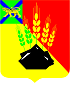 АДМИНИСТРАЦИЯ МИХАЙЛОВСКОГО МУНИЦИПАЛЬНОГО РАЙОНА РАСПОРЯЖЕНИЕ
30.09.2020                                              с. Михайловка                                                  № 681-раО закреплении за главным администратором доходоврайонного бюджета Михайловского муниципального района  кодов бюджетной классификации В соответствии со статьей 20 Бюджетного кодекса Российской Федерации и приказом Министерства финансов Российской Федерации «О Порядке формирования и применения кодов бюджетной классификации Российской Федерации, их структуре и принципах назначения» от 06 июня 2019 года № 85н 1. Закрепить за главным администратором доходов районного бюджета Михайловского муниципального района коды бюджетной классификации: 2. Направить настоящее распоряжение главному администратору доходов районного бюджета Михайловского муниципального района (Управление финансов администрации Михайловского муниципального района) на бумажном носителе, с целью внесения проекта в нормативно правовой акт по кодам доходов районного бюджета и направлению его в Управление Федерального казначейства по Приморскому краю.3. Управлению финансов администрации Михайловского муниципального района (Сенчило А.А.) направить настоящее распоряжение в Управление Федерального казначейства по Приморскому краю в электронном виде через ППО  «СУФД» («Документы»-«Произвольные»-«Информационные сообщения»). 4. Распоряжение вступает в силу с 29 сентября 2020 года.5. Муниципальному казенному учреждению «Управление по организационно-техническому обеспечению деятельности администрации Михайловского муниципального района» (Горшков А.П.) разместить данное распоряжение на официальном сайте администрации Михайловского муниципального района.6. Контроль исполнения данного распоряжения возложить на первого заместителя главы администрации муниципального района Зубок П.А.Глава Михайловского муниципального района –Глава администрации района                                                            В.В. АрхиповКод администратора доходовКБК доходаНаименование кода администратора поступлений в районный бюджет, кода вида доходов районного бюджета, кода подвида доходов районного бюджета9512 02 35304 05 0000 150Субвенции бюджетам муниципальных районов на организацию бесплатного горячего питания обучающихся, получающих начальное общее образование в государственных и муниципальных образовательных организациях9512 02 45303 05 0000 150Межбюджетные трансферты бюджетам муниципальных районов на ежемесячное денежное вознаграждение за классное руководство педагогическим работникам государственных и муниципальных общеобразовательных организаций